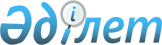 О внесении изменений в распоряжение Премьер-Министра Республики Казахстан от 25 декабря 2015 года № 149-р "О мерах по реализации Закона Республики Казахстан от 3 декабря 2015 года "О внесении изменений и дополнений в некоторые законодательные акты Республики Казахстан по вопросам защиты прав инвалидов"Распоряжение Премьер-Министра Республики Казахстан от 29 августа 2016 года № 73-р
      Внести в распоряжение Премьер-Министра Республики Казахстан от 25 декабря 2015 года № 149-р "О мерах по реализации Закона Республики Казахстан от 3 декабря 2015 года "О внесении изменений и дополнений в некоторые законодательные акты Республики Казахстан по вопросам защиты прав инвалидов" следующие изменения:
      в перечне нормативных правовых актов, принятие которых необходимо в целях реализации Закона Республики Казахстан от 3 декабря 2015 года "О внесении изменений и дополнений в некоторые законодательные акты Республики Казахстан по вопросам защиты прав инвалидов", утвержденном указанным распоряжением:
      строки, порядковые номера 3, 12, исключить.
					© 2012. РГП на ПХВ «Институт законодательства и правовой информации Республики Казахстан» Министерства юстиции Республики Казахстан
				
      Премьер-Министр 

К. Масимов
